Журнал регистрации случаев МКОУ ТЕБЕКМАХИНСКАЯ СОШ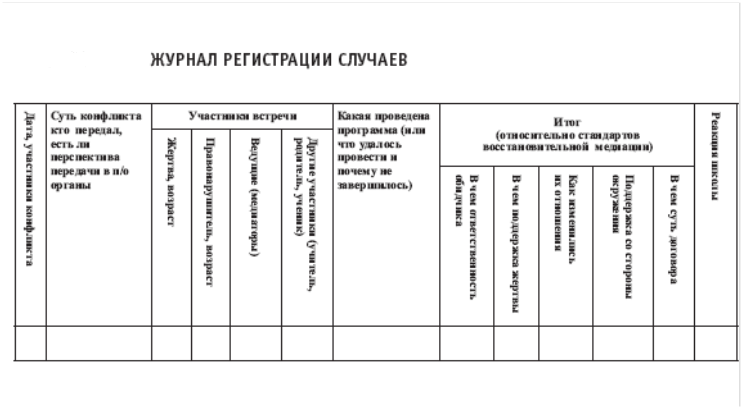 Приложение № 4Регистрационная карта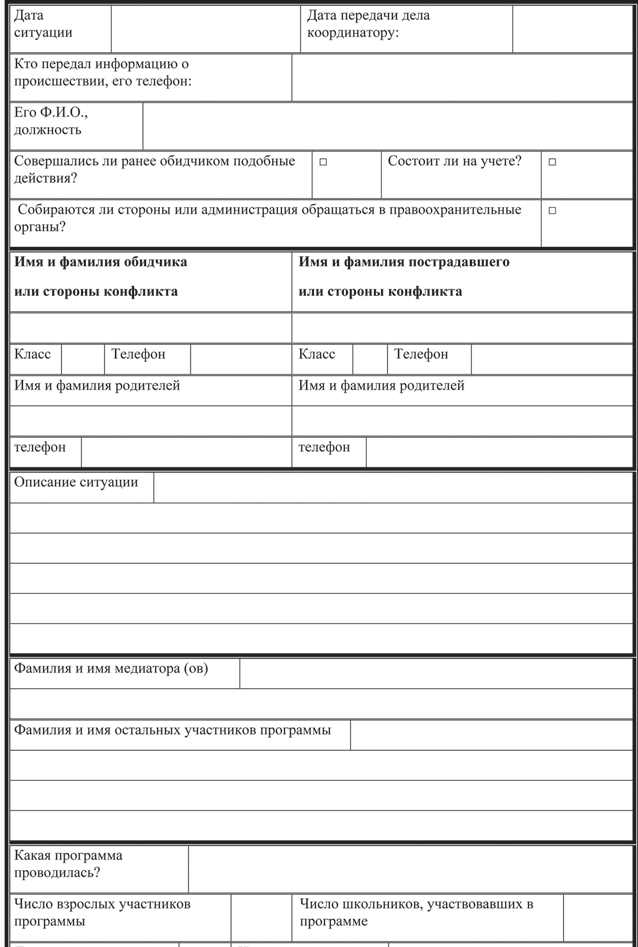 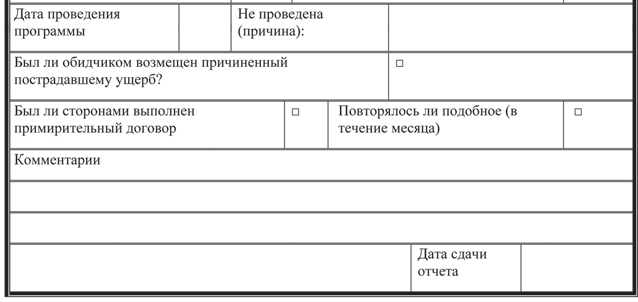 В местах, обозначенных квадратиками, ставятся «галочки ».Приложение № 5ПРИМИРИТЕЛЬНЫЙ ДОГОВОРУчастники восстановительной программы (медиации, круга сообщества, школьной конференции, семейной конференции) в лице:______________________________________________________________________________________________________________________провели личную встречу, на которой обсудили ситуацию, состоящую в том, что_________________________________________________________________________________________________________________и пришли к следующим выводам (договоренностям):_________________________________________________________________________________________________________________Проверять выполнение условий договора и уведомлять медиаторов об их успешном завершении будет___________________________________________________________________________________________________________________Встреча для аналитической беседы состоится (место, дата, время)__________________________________________________________Чтобы в дальнейшем подобное не повторилось, мы договорились сделать следующее.___________________________________________________________1. Мы понимаем, что копия данного договора может быть передана администрации и другим заинтересованным в решении лицам. Обсуждавшееся на примирительной встрече медиатор никому сообщать не будет.2. Если это соглашение не будет выполнено, а у нас останутся проблемы, мы согласны вернуться на медиацию.Фамилии, имена и подписи                                   Датаучастников встречи 